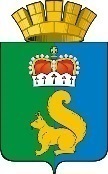 ПОСТАНОВЛЕНИЕАДМИНИСТРАЦИИ ГАРИНСКОГО ГОРОДСКОГО ОКРУГАВ соответствии с Федеральным законом от 27 июля 2010 года № 190-ФЗ                    «О теплоснабжении», согласно Постановления Правительства Российской Федерации   от 22 февраля 2012 года № 154 «О требованиях к схемам теплоснабжения, порядку их разработки и утверждения», в целях актуализации «Схемы теплоснабжения Гаринского городского округа до 2030 года», руководствуясь статьей 28  Устава Гаринского городского округа,ПОСТАНОВЛЯЮ:            1. Внести следующие изменения в «Схему теплоснабжения Гаринского городского округа до 2030 года», утвержденную постановлением главы Гаринского городского округа от 13.04.2015 г. № 151 «Об утверждении схемы теплоснабжения Гаринского городского округа до 2030 года»,  в редакции от 27.03.2020 № 97              «О внесении изменений и дополнений в постановление главы Гаринского городского округа   от 13.04.2015 № 151 «Об утверждении схемы теплоснабжения Гаринского городского  округа до 2030 года»:1.1. в разделе «Характеристика Гаринского городского округа», абзац 8 слова  «Численность населения Гаринского городского округа по состоянию на 01.01.2020 год  составила 3862  человек»  заменить словами «Численность населения Гаринского городского округа по состоянию на 01.01.2021 год  составила 3832  человек».1.2. в разделе «Существующее положение по теплоснабжению Гаринского городского округа»:          -абзац 3 изложить в новой редакции следующего содержания,  «Количество котельных, вырабатывающих тепловую энергию для объектов соцкультбыта – 7 (Таблица № 1), вид топлива – дрова. Годовая выработка тепловой энергии 8297,3 Гкал. Протяженность тепловых сетей в двухтрубном исчислении      1,08 км, в том числе муниципальных – 1,08 км».-абзац 4 изложить в новой редакции следующего содержания,«Объекты социальной сферы  отапливаются 7 котельными,  в том числе:1)  котельная МКОУ Гаринская СОШ отапливает школу и гараж;2)  котельная МКОУ Андрюшинская СОШ отапливает школу, спортзал;3)  котельная Дома детского творчества;4) котельная ДЮСШ;5) котельная сельского клуба в д. Нихвор;- две котельных п.г.т.Гари,  из них:6) одна отапливает административное здание, Дом культуры, детский сад «Березка» и гараж административного здания; 7) одна отапливает амбулаторно-поликлиническое отделения п.г.т. Гари ГБУЗ СО «Серовская городская больница», интернат МКОУ Гаринской средней общеобразовательной школы».	1.3. в разделе «Решение об определении единой теплоснабжающей организации», слова «Единой теплоснабжающей организации нет» заменить словами «Единая теплоснабжающая организация – Муниципальное унитарное предприятие «Отдел по благоустройству администрации Муниципального образования «Гаринский район».1.4. Характеристика котельных таблица № 1 изложить в новой редакции согласно приложению №1 (прилагается).2. Настоящее постановление опубликовать (обнародовать).09.02.2021п.г.т. Гари№ 46О внесении изменений в постановление главы Гаринского городского округа  от 13.04.2015     № 151 «Об утверждении схемы теплоснабжения Гаринского городского  округа до 2030 года».ГлаваГаринского городского округа              С.Е. Величко